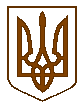 Баришівська  селищна  радаБроварського районуКиївської  областіVIIІ скликання                                                                   Р І Ш Е Н Н Я                                                                                                                                                                                                             22.11.2021                                                                                             № 928-15-08                           Про внесення змін до договорів оренди земельних ділянок, укладених з Беззубим О.В.	 Керуючись ст. 12 Земельного  кодексу України, ст.26 Закону України «Про місцеве самоврядування в Україні», розглянувши клопотання  Беззубого Олександра Васильовича, жителя смт Баришівка, вул.Березанська,7 кв.5, про внесення змін  до договорів оренди земельних  ділянок  від 15.08.2016, в зв’язку із заміною сторони орендодавця, переглядом відсотку орендної плати та продовженням дії договору оренди, враховуючи  пропозиції комісії з питань регулювання земельних ресурсів та відносин, містобудування та архітектури, охорони довкілля та благоустрою населених  пунктів, селищна рада в и р і ш и л а:         1. Внести зміни до договорів оренди,  укладених 15.08.2016  між Управлінням Держгеокадастру, як Орендодавцем та Беззубим Олександром Васильовичем, як Орендарем, на земельні ділянки, які розташовані   на території Баришівської селищної ради Перемозького старостинського округу Броварського району Київської області для ведення фермерського господарства,  за  якими:        1.1. Преамбулу договору оренди землі від 15.08.2016  №08-30/1-16 в частині Орендодавця викласти в новій редакції:        «Орендодавець – Баришівська селищна рада, ідентифікаційний код юридичної особи: 04360623, місце знаходження 07500, смт Баришівка, вул.Центральна,27 в особі селищного голови Вареніченка Олександра Павловича , який діє на підставі Закону України «Про місцеве самоврядування в Україні».           1.2. Преамбулу договору оренди землі від 15.08.2016  №08-30/2-16 в частині Орендодавця викласти в новій редакції:        «Орендодавець – Баришівська селищна рада, ідентифікаційний код юридичної особи: 04360623, місце знаходження 07500, смт Баришівка, вул.Центральна,27 в особі селищного голови Вареніченка Олександра Павловича , який діє на підставі Закону України «Про місцеве самоврядування в Україні».         1.3. Реквізити сторін в договорі оренди від 15.08.2016  №08-30/1-16 в частині Орендодавця викласти у новій редакції: «Орендодавець: Баришівська селищна рада ЄДРПОУ 04360623, місце знаходження: 07500 вул.Центральна,27  смт Баришівка Броварського району Київської області.        1.4. Реквізити сторін в договорі оренди від 15.08.2016  №08-30/2-16 в частині Орендодавця викласти у новій редакції: «Орендодавець: Баришівська селищна рада ЄДРПОУ 04360623, місце знаходження: 07500 вул.Центральна,27  смт Баришівка Броварського району Київської області.     2.Внести зміни до наступних договорів оренди земельної ділянки укладених Баришівською селищною радою Київської області з Беззубим Олександром Васильовичем:від 15.08.2016, номер запису про інше речове право в ДРРПНМ 16224782, кадастровий номер земельної ділянки 3220286100:16:077:0441;від 15.08.2016, номер запису про інше речове право в ДРРПНМ 16225558, кадастровий номер земельної ділянки 3220286100:16:074:0484,шляхом укладання додаткових угод, а саме: пункти 6 договорів оренди викласти в новій редакції: «Орендна плата за використання земельної ділянки починаючи з 01.11.2021 вноситься Орендарем виключно у грошовій формі у розмірі 12% від нормативної грошової оцінки землі.».       3. Усі інші пункти залишити без змін.       4.Оприлюднити рішення на офіційному веб-сайті Баришівської селищної ради.       5.Контроль за виконанням рішення покласти на постійну комісію з питань регулювання земельних ресурсів та відносин, містобудування та архітектури, охорони довкілля та благоустрою населених  пунктів.                Селищний голова                         Олександр ВАРЕНІЧЕНКО